JESSILIE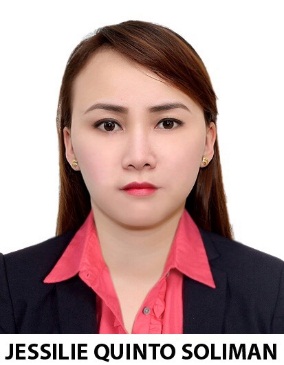 JESSILIE.371084@2freemail.com  Registered Medical |Technologist (RMT)American Society for Clinical Pathology (MLS- ASCPI)CMHAAD LICENSEDNajda/Hamdan Street, Abu Dhabi, UAEOBJECTIVE:To seek employment that can offer an opportunity to learn, and continue to grow in knowledge and excel in innovative technology application of Medical Technology. To interact and share with group members and colleagues, and develop world class solutions to real world challenges.BRIEF SELF DESCRIPTION:I am a self-starter and a quick learner and have always abided by the rules and regulations the institute has provided.WORK EXPERIENCE:IBN NAFEES MEDICAL CENTER LABORATORYAugust 30, 2015 to PRESENTPassed CAP and ISO accreditation for the laboratory (INMC LAB)Consultants Medical CenterMedical Laboratory TechnologistJune 2014 to August 29, 2015San Fernandino Hospital Laboratory DepartmentMedical Technology StaffOctober 5, 2005 to January 31, 2014JOB DESCRIPTION:Receive laboratory requests from patients, relatives, or nurses.Identifying the right patient and collecting blood sample for the required test. Well trained in extraction of blood sample or phlebotomy.Processing the specimen using Sysmex for Hematology, Vitros 350, COBAS E411 and COBAS INTEGRA for Chemistries, etc.¦ and knowledgeable in using other laboratory equipment and apparatus. Handling sections, Hematology, Chemistry, Clinical Microscopy, Blood Bank (crossmatching), Serology and Microbiology.Analyzing and interpreting the results.Releasing the result to the patient, relative or nurse’s station.ASSOCIATED SKILLS: •  A trained phlebotomist •  Skilled in microscope, and other laboratory equipment and machine manipulation. •  Skilled in laboratory procedures concerning HEMATOLOGY, CLINICAL MICROSCOPY, CLINICAL CHEMISTRY, BACTERIOLOGY, SEROLOGY, and BLOOD BANK.EDUCATION:University of the Assumption Grade School(1991-1997)University of the Assumption High School(1997-2001)Angeles University FoundationBachelor of Science Medical Technology2001 â 2005LICENSURE & EXAMINATION PASSED:Philippines Board Licensure Examination passerAmerican Society for Clinical Pathology Examination passerHAAD LicensedINTERNSHIP:Veterans Memorial Medical Center (Pathology Department)2004 - 2005Other Skills:Computer literateSeminars Attended:49th PAMET Annual Convention at PICC MANILAPERSONAL INFORMATION:BIRTHDATE: August 30 1984PLACE OF BIRTH: City of San Fernando, Pampanga, PhilippinesCITIZENSHIP:FILIPINOSex: FemaleCivil Status: SingleWeight: 112lbsHeight: 5’3” ‘I hereby certify that the information written above is true and correct to the best of my knowledge and belief.”